ПОСТАНОВЛЕНИЕ В целях приведения в соответствие с действующим законодательствомПОСТАНОВЛЯЮ:	       1. Утвердить Порядок отлова  и транспортировки безнадзорных животных на территории муниципального района «Княжпогостский» согласно приложению к настоящему постановлению.      2. Признать утратившим силу постановление администрации муниципального района «Княжпогостский» от 09.07.2014 года № 577 «Об утверждении Порядка отлова и содержания безнадзорных животных на территории муниципального района «Княжпогостский».       3. Настоящее постановление вступает в силу с момента принятия и распространяется на правоотношения, возникшие с 01 января 2016 года.       4. Контроль за выполнением настоящего  постановления возложить на    заместителя руководителя администрации муниципального района «Княжпогостский» А.Л.Немчинова.Руководитель администрации                                                    В. И. ИвочкинПриложение к постановлению  администрации  муниципального района «Княжпогостский» 	от  21 марта 2016г. №74 ПОРЯДОКотлова  и транспортировки безнадзорных животных на территории муниципального образования муниципального района «Княжпогостский»1.Общие положенияНастоящий Порядок разработан на основании Гражданского кодекса Российской федерации, Федерального закона от 30 марта 1999 года № 52-ФЗ «О санитарно-эпидемиологическом благополучии населения», Закона Республики Коми от 01.12.2015 года № 115-РЗ «О наделении органов местного самоуправления в Республике Коми отдельными государственными полномочиями Республики Коми». Настоящий Порядок устанавливает требования к осуществлению мероприятий по отлову и транспортировке безнадзорных животных на территории муниципального образования муниципального района «Княжпогостский».Финансирование расходов по осуществлению мероприятий по отлову и транспортировке безнадзорных животных производится за счет средств республиканского бюджета Республики Коми, предусматриваемых в форме субвенций.Мероприятия по отлову и транспортировке безнадзорных животных осуществляются организациями, оборудованием и средствами, необходимыми для осуществления соответствующей деятельности, посредством заключения договора или муниципального контракта в соответствии с Федеральным Законом от 05.04.2013 № 44-ФЗ «О контрактной системе в сфере закупок товаров, работ, услуг для обеспечения государственных и муниципальных нужд» (далее Закон № 44-ФЗ). 2. Отлов безнадзорных животных2.1. Отлову подлежат безнадзорные животные, в том числе имеющие ошейник и учетный знак, находящиеся на улицах и в иных общественных местах без сопровождающего лица.2.2. Мероприятия по отлову  безнадзорных животных (далее также – животные) проводятся специализированной службой по отлову безнадзорных животных или иными организациями, выполняющие данные работы на территории муниципального образования муниципального района «Княжпогостский» на основании заключенного со специализированной организацией договора или муниципального контракта на отлов, перевозку, содержание безнадзорных животных, проведение иных мероприятий с безнадзорными животными.2.3.Организации, осуществляющие отлов безнадзорных животных, обязаны соблюдать  следующие требования.2.3.1. Организации, осуществляющие отлов безнадзорных животных, не позднее чем за 5 календарных дней до начала мероприятий по отлову безнадзорных животных  информирует администрацию муниципального района «Княжпогостский», а администрация муниципального района «Княжпогостский» не позднее чем за 2 календарных дня информирует население через официальный сайт администрации  муниципального района «Княжпогостский» в информационно-телекоммуникационной сети «Интернет», в районной газете «Княжпогостские вести» о сроках действия мероприятий по отлову животных, а также о местонахождении и контактных данных организации, в которые передаются отловленные животные. Данное правило не распространяется на экстренные акции, проводимые службами отлова по предписанию органов ветеринарного надзора по чрезвычайным эпизоотическим показаниям.Экстренные акции по отлову безнадзорных животных проводятся в случае, когда животные проявляют агрессию по отношению к человеку и другим животным, создают опасность для дорожного движения, находятся на территории детских садов, школ, организаций здравоохранения и в иных общественных местах без сопровождения человека.2.3.2. При проведении мероприятий  по отлову безнадзорных животных применяются методы отлова – с помощью сеток, сачков, ловушек, пищевых приманок. В случаях, когда животное невозможно отловить указанными методами, используется метод временной иммобилизации, реализуемый путем выстрела из пневматического оружия с применением нейролептических препаратов, безопасных для человека и животных. При отлове методом иммобилизации для недопущения рикошета снаряда от скользящего соприкосновения с целью выстрел производится по видимой цели перпендикулярно плоскости цели.2.3.3. Работники организации, осуществляющие отлов безнадзорных животных (далее – ловцы) обязаны соблюдать принципы гуманного отношения к животным и общепринятые нормы нравственности.2.3.4. Перед отловом животного ловец обязан убедиться, что животное находится без сопровождения человека.2.3.5. Ловцам запрещается:1) производить отлов животных в присутствии несовершеннолетних, за исключением случаев, когда поведение животных угрожает жизни и здоровью людей;     2) присваивать себе отловленных животных, продавать и передавать их частным лицам и организациям;    3) применять способы и технические приспособления, которые могут привести к гибели животных, травмам, увечьям, а также препараты, опасные для их жизни и здоровья;превышать рекомендуемую инструкцией по применению ветеринарного препарата дозировку специальных средств для временной иммобилизации;при отлове животных методом временной иммобилизации вести стрельбу по цели в кустах, при плохом освещении, в условиях ограниченной видимости, при наличии риска причинения вреда третьим лицам, вдоль узких пространств, стрельбу на расстоянии более 10 метров от цели, из транспортных средств, а также стрельбу в направлении, в котором находятся люди;          6) изымать животных из квартир граждан, с территории частных домовладений без согласия собственника и (или) совместно проживающих с ним лиц, снимать с привязи животных, временно оставленных в общественных местах;          7) жестоко обращаться с животными при их отлове.          2.3.6. Безнадзорные животные подлежат транспортировке в приют в день отлова. Транспортировка отловленных животных осуществляется в специально оборудованных автомобилях.Транспортное средство, используемое для перевозки отловленных животных, должно находиться в технически исправном состоянии, обеспечивать безопасность и защиту животных от неблагоприятных погодных условий, исключать возможность травмирования животных при перевозке, иметь надпись с наименованием и номером телефона организации, осуществляющей отлов животных. 2.3.7. Отлов  и транспортировка животных производится методами, исключающими нанесения животным увечий или иного вреда их здоровью. Материальную ответственность за причинение вреда здоровью животных в момент отлова несут организации, производившие отлов.2.3.8. После проведения отлова безнадзорных животных в тот же день составляется акт  отлова  безнадзорных животных с указанием фактического количества отловленных безнадзорных животных по форме согласно приложению 1 к настоящему порядку. Организации, осуществляющие  отлов безнадзорных животных, обязаны осуществлять учет безнадзорных  животных, а также представлять указанную информацию в отдел жилищно-коммунального хозяйства муниципального района «Княжпогостский», осуществлять мечение отловленных и переданных в приют безнадзорных животных.2.3.9.Отловленные безнадзорные животные в день отлова подвергаются клиническому осмотру специалистом в области ветеринарии, по результатам которого оформляется карточка учета безнадзорного животного по форме согласно приложению 2 к настоящему порядку.Эвтаназия безнадзорных животных производится специалистами в области ветеринарии с применением зарегистрированных в соответствии с законодательством Российской Федерации обезболивающих лекарственных средств для ветеринарного применения и способов, гарантирующих быструю и безболезненную смерть.Умерщвление безнадзорных животных в присутствии несовершеннолетних не допускается, за исключением случаев, предусмотренных абзацем вторым пункта 2.3.Умерщвление отловленных безнадзорных животных до их осмотра ветеринарным специалистом не допускается.При выбытии безнадзорного животного из приюта (пункта временного содержания) организацией, осуществляющей отлов безнадзорных животных, оформляется  акт выбытия по форме согласно приложению № 3 к настоящему Порядку. Один экземпляр акта предоставляется в отдел жилищно-коммунального хозяйства администрации муниципального района «Княжпогостский».Транспортировка безнадзорных животных.		3.1.Организации, осуществляющие транспортировку безнадзорных животных, обязаны соблюдать следующие требования.	        3.1.1.Транспортировка безнадзорных животных должна исключать травматизм животных.	        3.1.2. В транспортном средстве должно быть:        1) наличие раздельных клеток для безнадзорных животных;         2) наличие ошейников, поводков, намордников для применения в случае необходимости;        3) наличие естественной вентиляции.	        3.2.Транспортное средство для транспортировки отловленных безнадзорных животных должно обеспечивать безопасность, защиту животных от погодных условий.         3.3.При погрузке, транспортировке и выгрузке безнадзорных животных должны использоваться устройства и приемы, предотвращающие травмы, увечья людей и безнадзорных животных.         3.4. Транспортное средство для транспортировки отловленных безнадзорных животных одновременно с трупами животных.         Подобранные трупы павших животных доставляются специалистами, занимающимися отловом безнадзорных животных, на утилизацию в соответствии с ветеринарно-санитарными правилами сбора, утилизации и уничтожения биологических отходов.         3.5. Отловленных безнадзорных животных не допускается содержать в транспортном средстве более 8 часов с момента отлова.          При необходимости (в случае транспортировки более 3 часов; при температуре воздуха более + 25°С) безнадзорные животные должны быть обеспечены питьевой водой.        3.6. Ежедневно, по окончании работ по отлову и транспортировке безнадзорных животных, а также работ по сбору и перевозке трупов животных транспортное средство, оборудование, переносные клетки моются и подвергаются дезинфекции в соответствии с Правилами дезинфекции и дезинвазии объектов государственного ветеринарного надзора, утвержденными Министерством сельского хозяйства Российской Федерации от 15.07.2002 № 13-5-2/0525.          3.7.На транспортируемых безнадзорных животных в установленном порядке оформляются  ветеринарные сопроводительные документы, которые в одном экземпляре предоставляются в отдел жилищно-коммунального хозяйства администрации МР «Княжпогостский».Ответственность        4.1.Ответственность за нарушение предусмотренных Порядком правил наступает в соответствии с законодательством Российской Федерации и           (или)  Республики Коми. Приложение 1к Порядку отлова и  транспортировки безнадзорных животных  на территории муниципального района  «Княжпогостский»АКТотлова безнадзорных животных (собак)от «__» _________ 20__ года № _____По заявке регистрационный № _________________ от «__» _________ 20__ г.Место отлова (адрес по заявлению) ____________________________________Отлов произведен работниками _______________________________________(наименование организации)_________________________________________________________________(должность, подпись, Ф.И.О. работника)Отловлено животных _______________________________________________ (количество)Передано в пункт временного пребывания  ____________________________(количество)Отметка работника пункта временного пребывания _________________________________________________________________(подпись, Ф.И.О., штамп)Количество погибших при отлове животных ___________________ (особей)Причина гибели животных _________________________________________Подписи сторон:Исполнитель    ____________________________ ___________________________(наименование специализированной организации.)________________________________________________________________(должность, подпись, Ф.И.О.)Заказчик    _____________________________________________________________                                                    (представитель администрации городского (сельского) поселения                                                           «________________________» ___________________________________________________________________(должность, подпись, Ф.И.О.)Приложение 2к Порядку отлова и  транспортировки безнадзорных животных  на территории муниципального района «Княжпогостский»КАРТОЧКАучета безнадзорного животного (собаки)от «__» _________ 20__ года   № _____Категория животного: собака, щенок (нужное подчеркнуть)Дата поступления в пункт временного содержания  ____________________Пол: кобель, сука, (нужное подчеркнуть).Порода ___________________________________________________________  Окрас ____________________________________________________________Шерсть ___________________________________________________________Уши ______________________________________________________________Хвост _____________________________________________________________Размер ___________________________________________________________Возраст (примерный) _______________________________________________Особые приметы ___________________________________________________Дата стерилизации (кастрации) ______________________________________Ф.И.О. специалиста   в   области  ветеринарии,  произведшего   операцию  постерилизации (кастрации) ____________________________________________Идентификационная метка (способ и место нанесения) ___________________Регистрационный номер животного ___________________________________Заказ-наряд от  «____» _________ 20____ г. № _____Акт отлова безнадзорного животного от «__» _________ 20__ г. № _______Адрес и описание места отлова _______________________________________________________________________Адрес и описание места возвращения (размещения) _____________________________________________________________________Дата выбытия животного из пункта временного содержания __________________Исполнитель    ____________________________ ___________________________(наименование специализированной организации.)________________________________________________________________(должность, подпись, Ф.И.О.)Специалист в области ветеринарии _________________________________________                                                                                            (подпись, Ф.И.О.)Приложение 3к Порядку отлова и  транспортировки безнадзорных животных  на территории муниципального района «Княжпогостский»АКТ № ______выбытия безнадзорного животного (собаки)«__» _________ 20__ г.Безнадзорное животное  (собака) _____________________________________(регистрационный  № животного, пол, порода, окрас, возраст,__________________________________________________________________индивидуальный номерной знак)Выбыло из пункта временного содержания  ______________________________(наименование организации)По причине ________________________________________________________                         (передача владельцу, передача иным лицам, изъявившим желание принять на себя обязанности по их содержанию, умерщвление)Специалист в области ветеринарии ____________________________________                                                                                   (подпись, Ф.И.О.)Исполнитель             ___________________________________________                                                                       (наименование организации)___________________________________________(подпись руководителя, Ф.И.О.)МП «Княжпогост» муниципальнöй  районса  администрация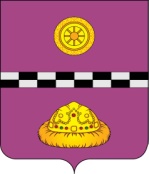  Администрация муниципального района«Княжпогостский»от  21 марта  2016 г. от  21 марта  2016 г. от  21 марта  2016 г. от  21 марта  2016 г. от  21 марта  2016 г.  №74Об утверждении «Порядка отлова  и транспортировки безнадзорных животных на территории муниципального района «Княжпогостский»Об утверждении «Порядка отлова  и транспортировки безнадзорных животных на территории муниципального района «Княжпогостский»Об утверждении «Порядка отлова  и транспортировки безнадзорных животных на территории муниципального района «Княжпогостский»Об утверждении «Порядка отлова  и транспортировки безнадзорных животных на территории муниципального района «Княжпогостский»Об утверждении «Порядка отлова  и транспортировки безнадзорных животных на территории муниципального района «Княжпогостский»